 Frome Valley Preschool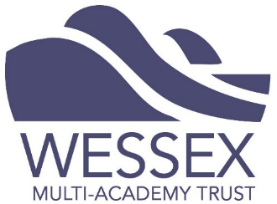 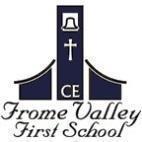  News“Together, with God’s love, we learn, nurture and grow, without limits.”Dear Parents/CarersWelcome back!!!!!Here we are at the start of the Autumn term and we are looking forward the exciting year ahead of us.Here are some important dates for this coming term:Wednesday 6th Sep – National read a book day.Monday 18th Sep – Recycling week. Thursday 21st Sep – Stay and play 9-10am Wednesday 4th Oct - World space weekWednesday 4th Oct – World animal dayMonday 9th Oct – Stay and Play 2-3pmTuesday 10th Oct – World mental health dayFriday 20th Oct – Inset day.  Preschool closed.Monday 23rd- Friday 27th Half term.Monday 30th Oct – Inset day. Preschool closedItems for PreschoolOver the holidays it was decided that, due to the lack of space and in line with our brochure, we have purchased red drawstring bags for all the children to use to bring their personal items into the setting. These will be labelled by us, but you may label them yourself if you wish.  We decided this, as we cannot continue to store large bags on our coat rack.  These will be handed out on your child’s first day back as of Monday 4th September.We would appreciate your support on this. Please can you make sure that you label your items that you bring into the setting. If they are not then the preschool will put a white label on them so we are able to tell them apart. Autumn term 1This half term our theme is Who am I?  We will be looking at what makes us unique, different families, friendships, feelings and our senses.  We have a range of exciting activities for the children to explore and experience.  We will also be sharing a home learning sheet for you to do things with your children at home so you can share the experiences with your child.We will also be sending home all about me books for you to fill in with information about your child, these will then stay at the setting so the children can access them when they want and share them with staff and peers. We are also asking if you could please either email a photo or bring in a photo of your child as a baby to stick in the book so we can use this to talk about changes and growing up.Family celebrations.Our next family celebration will be held on Friday 24th November this will be a morning family celebration.  Children will have the opportunity to invite in 2 members of family of their choosing to share this special time with.  Invitations will follow.  This will start at 9am until 10.30am.  We look forward to welcoming you all in.Weather.As you will all be aware the weather over the holidays has been some what mixed. Moving forward into this term we are looking to use the outside area as a free flow area for the children to access whenever they want, but this means the children will need appropriate clothing so they can access it.  Could you please provide an all-weather coatand appropriate footwear. We understand that bringing these everyday may be difficult so if you can or wish to you can bring in what you want and it can be left here.  Just speak to a member of staff to discuss it.  Bottles.Please be aware that when your child’s bottle is empty in the day we will refill it, especially in this weather, but we will only refill it with water.  If you have any worries or concerns over your child’s drinking in the day then please speak to a member of staff.Nut Free School Lunches and SnacksA reminder to everyone that we are a nut free school. Please ensure that all lunches, snacks and drinks do not contain nuts. Thank you for your help